MÓDULO DE CONTINUIDAD PEDAGÓGICA.CURSOS: 3° A-B-CÁREA: CS. SOCIALESDOCENTES: Silvia Frette y Laura Morales.2020El campo y la ciudad “EN LOS PAISAJES URBANOS, O SEA EN LAS CIUDADES, VIVE MUCHA GENTE Y HAY MUCHOS EDIFICIOS. ALLÍ SE DESARROLLAN ACTIVIDADES COMERCIALES, INDUSTRIALES Y DE SERVICIO.”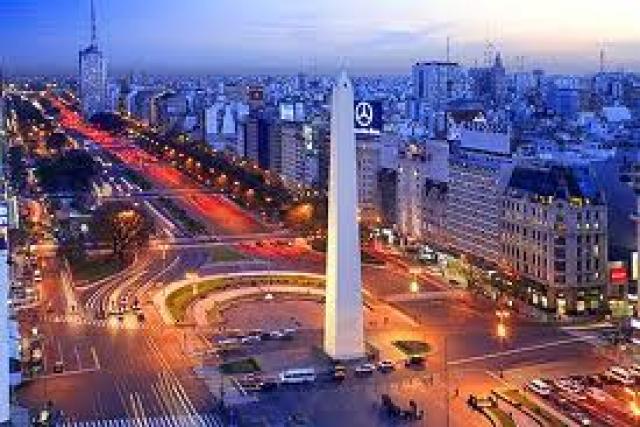 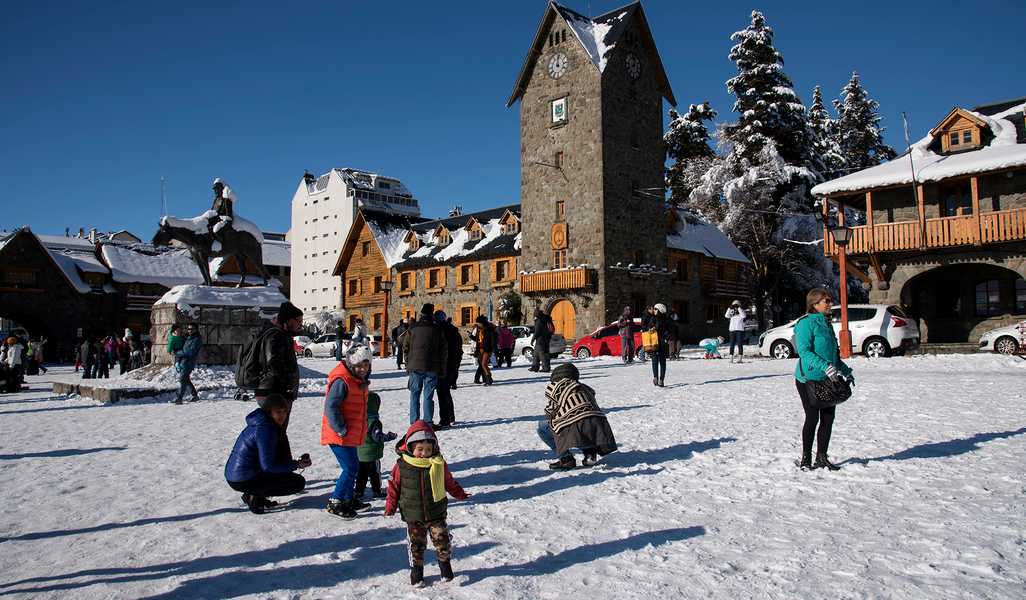 ¿CÓMO ES EL PAISAJE NATURAL DE TU CIUDAD? Conta brevemente y pega una imagen de ella.Lee del libro de Biciencias, Capítulo 1 “Las ciudades y sus tamaños” pág. 44.INDICÁ SI LAS SIGUIENTES FRASES CORRESPONDEN A UN ESPACIO URBANO (U) O A UNO RURAL (R).HAY POCAS VIVIENDAS Y ESTÁN SEPARADAS UNA DE OTRAS.TIENE MUCHOS HABITANTES EN POCO ESPACIO.EL ESPACIO SE ORGANIZA EN MANZANAS SEPARADAS POR CALLES Y AVENIDAS.HAY POCOS HABITANTES EN GRANDES EXTENSIONES DE TIERRA.ORDENO LAS IMÁGENES EN EL CUADRO ( Armalo en tu carpeta)Lee la pág. 45 para ampliar este tema “Trabajos urbanos y rurales”Realiza las actividades propuestas por la misma pág.Leer y comentar el siguiente texto con las actividades propias del campo a las que también pueden llamarse “actividades rurales”:Mira este video: Ciencias Sociales. 3º Primaria. Tema 4. Materias primas https://www.youtube.com/watch?v=0dTFnJX_VhkLee pág. 46-47  “Circuito productivo” con mucha atención.Un circuito productivo tiene tres etapas principales:Se obtienen las materias primas en las zonas rurales.Se elaboran los productos.Se compran, venden, transportan y distribuyen los productos hasta que llegan a los consumidores. La mayoría de ellos vive en las áreas urbanas.Para entender mejor las tres etapas del circuito productivo mira los siguientes videos.https://www.youtube.com/watch?v=INY7f3T3v1w EL SECTOR PRIMARIO. El trabajo y su clasificación. | Vídeos Educativos para niñoshttps://www.youtube.com/watch?v=bndRw2TMtmQ 	EL SECTOR SECUNDARIO El trabajo y su clasificación | Vídeos Educativos para niñoshttps://www.youtube.com/watch?v=ufk9Y3hjFws EL SECTOR TERCIARIO. El trabajo y su clasificación | Vídeos Educativos para niñosObserva la imagen de la materia prima y coloca al lado el producto que de obtiene de ella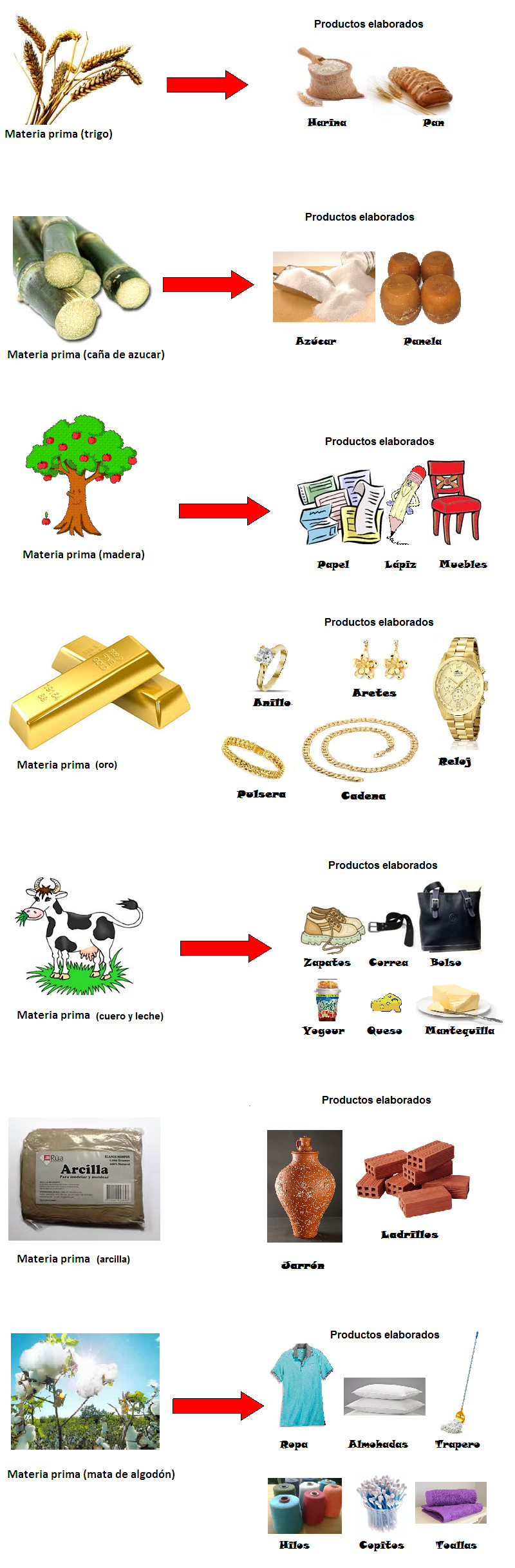 Productos para todos Lee paginas 48-49 “De la naturaleza a la mesa”.Realiza las actividades propuestas.Te dejo un nuevo video https://www.youtube.com/watch?v=dvQbYEebif0 Discovery Kids - Doki Descubre La Leche.Completa los distintos momentos del circuito productivo de la leche :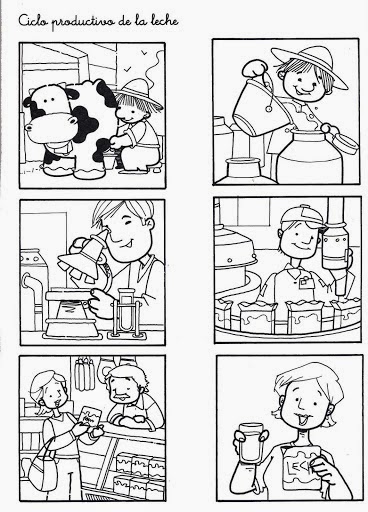 RURALURBANO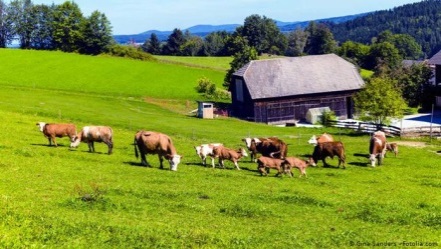 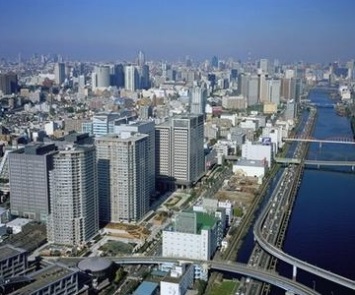 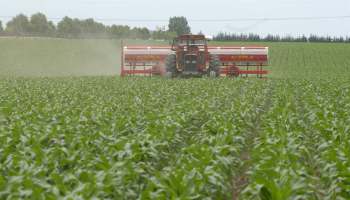 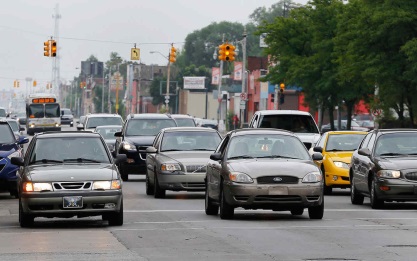 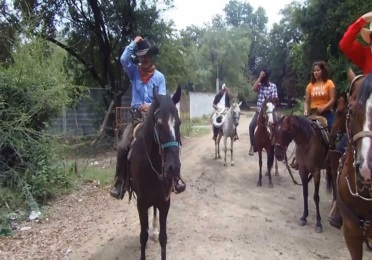 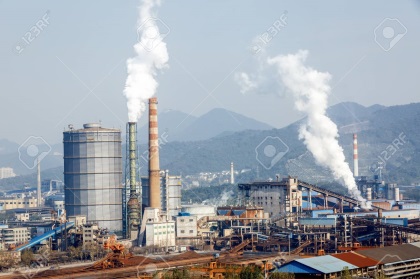 AGRICULTURA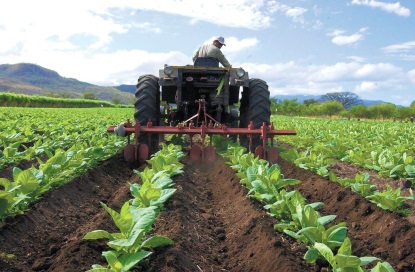 CULTIVAR LA TIERRA PARA OBTENER DISTINTOS TIPOS DE VEGETALES.EXPLOTACIÓN FORESTAL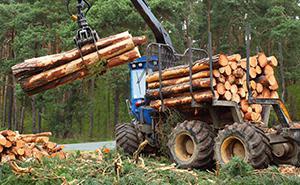 PLANTAR ÁRBOLES Y OBTENER LA MADERA DE LOS BOSQUES.GANADERÍA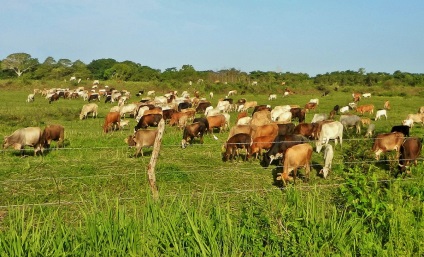 CRIAR ANIMALES, COMO VACAS, OVEJAS Y CERDOS, PARA OBTENER ALGUNOS PRODUCTOS, COMO POR EJEMPLO: CARNE, LECHE, CUERO, ETC.MINERÍA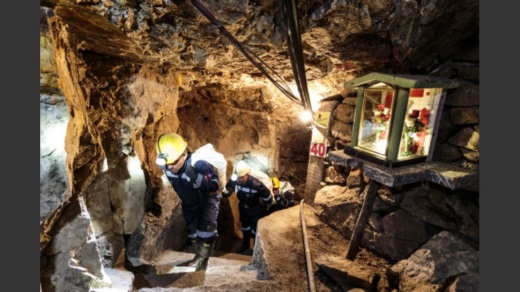 EXTRAER DE LA TIERRA MINERALES O ROCAS PARA UTILIZARLOS DIRECTAMENTE O FABRICAR SUBPRODUCTOS.